BulletinThe Invercargill Parish of the Methodist Church of New Zealand.Te Hahi Weteriana o Aotearoa.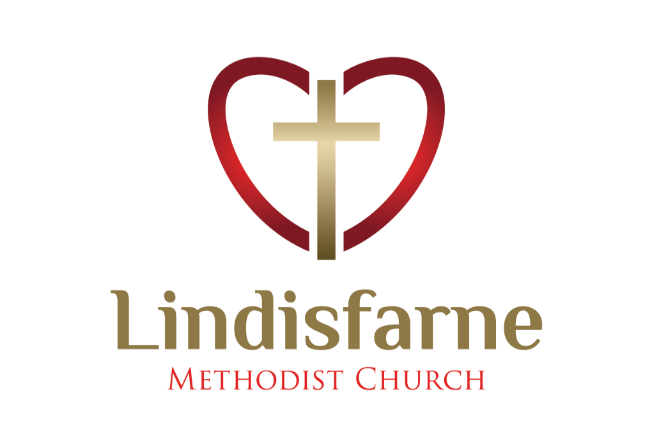 Lindisfarne Methodist Church, Worship and Community Centre.Phone    216-0281.e-mail: office@lindisfarne.org.nz         Website:  www.lindisfarne.org.nz Lindisfarne Methodist Church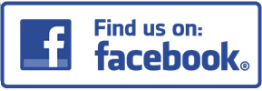 Sunday May 9th 2021.10.00am: Lindisfarne Service led by the Reverend Peter Taylor.    (Mother’s Day, Pancake and Fun Sunday).1.00pm: Tongan Service.1.00pm: Fijian Service  2.00pm: Peacehaven Service led by the Reverend Peter Taylor.Prayer:  This week we remember our mothers with gratitude.Thank you, Lord, for the blessings of family, and the influence a good mother can have.  Bless those who are mothers now, and those who have gone before.Duties RosterAt present there are blank spaces in some of the rostered duties listed in the Bulletin.If you could fill one of these spaces, please tell Margaret or just do it.Emergency Warden TrainingThere will be a further training session promptly after today’s service for those Door Stewards, and anyone else interested, who were not able to attend the sessions held in February.Thank YouThanks to the Outreach Committee for this morning’s pancake breakfast.   A special event for Mothers Day!Mother’s Day CardsSmall cards are on the foyer table:They can be for yourself, your mother, or a mother you know.Take them to keep, to pass on, or give away.Diary NoteKeep free Saturday 12 June for our Winter Dinner.More details soon!And in July we will be making our famous cheese rolls.ROSTER FOR SUNDAY DUTIES.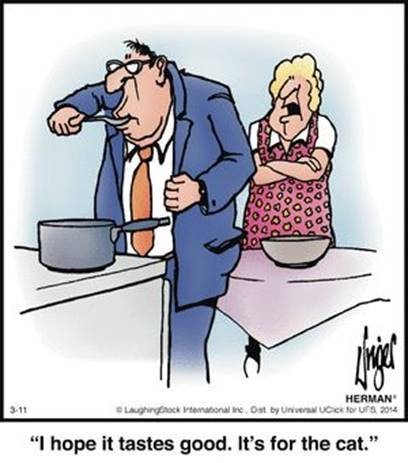 CENTRE DUTIESSome Invercargill Parish Key PersonnelPresbyter & Parish Council Chairman 	Reverend Peter Taylor 216 0281Parish Council Secretary		Carolyn WestonParish Stewards			Sarah Jenkin, Evelyn Cruickshank, Carolyn McDonaldTreasurer			David LittleParish Council Congregational Representatives				Margaret Brass, Mags Kelly, Darren Weston Bookings			Phone Office 216 0281Prayer Chain Co-ordinator	Mags KellyBulletin Editors			Peter Lankshear, Margaret BrassCommittee Convenors    Pastoral/Outreach – Noeline Collie    (Pastoral Care Team – Betty Snell)    Finance/Property – Cam McCulloch  (Health & Safety – Darren Weston)	    Worship/Education – Neil CruickshankCalendarCalendarCalendarSunday 9th May9.00am10.00am11.30ish1.00pm1.00pm2.00pmPancake Breakfast.Lindisfarne Service led by the Reverend Peter Taylor.(Mother’s Day, Pancake and Fun Sunday).Presbyter Profile Meeting with Sarah.Tongan Service.Fijian Service.Peacehaven Service led by the Reverend Peter Taylor.Monday 10th 9.00am5.30pmImagine Better.Girl Guiding New Zealand.Tuesday 11th  9.00am2.00pmImagine Better.Preachers Meeting.Wednesday 12th   1.00pm7.00pm7.30pmHealth and Safety Committee.North Invercargill Indoor Bowls.Choir Practice.Thursday 13th   10.00am11.00am1.30pm2.00pm 7.00pm7.00pm7.00pmCraft Circle.Cargill Rest Home Service led by Rev Peter TaylorSit and Be Fit.Pastoral Outreach Committee.Fijian Church.South City Choir Practice.Blues Bowls.Friday 14th 11.00am7.00pmLay Preacher seminar at Balclutha Presbyterian Church.Fijian Church.Saturday 15th  12.00pm4.00pm9.00pmPresbyter Profile Meeting.Fijian Church.Private Booking.Sunday 16th May10.00am10.00am1.00pm1.00pmLindisfarne Service led by Neil Salter.Bluff Service led by the Reverend Peter Taylor.Private Booking.Tongan Service.SundayMay 9th May 16th May 23rdMay 30th DOOR AND WELCOMEChris McDonaldTony Weston Cam McCullochJessie CampbellBryon KingJudith StevensChristine FrameVANIan FindlayFindlay CollieEddie BremerBryon KingMORNING TEAKeith and Carol McKenzieSharon Taylor Christine FrameCarolyn McDonaldJudith DayMags KellyBetty SnellFLOWERSMags KellyDot AndersonBetty SnellJessie CampbellNOTICESCarolyn McDonaldSarah JenkinCarolyn McDonaldSarah JenkinCRECHEBetty SnellPetra WestonCarol McKenzieKIDS KLUBFun SundayCarol McKenzieCarol McKenzieRaewyn BirssWEEK OFLAWNSSECURITYMay 10th – May 16th   Nicol MacfarlaneMargaret BrassMay 17th – May 23rdLester DeanCam McCullochMay 24th – May 30th Runi SafoleMargaret BrassMay 31st – June 6th Chris McDonaldDarren Weston